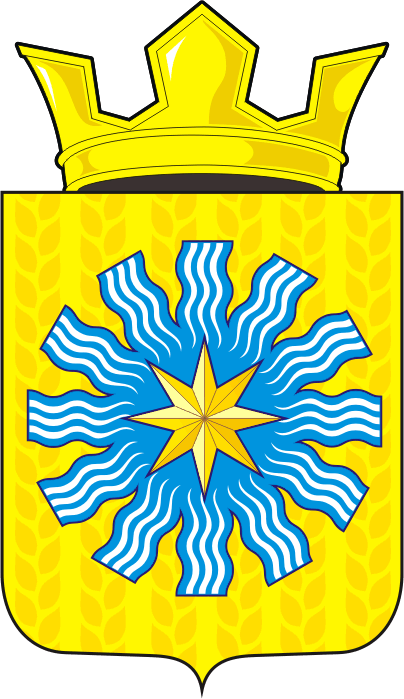 АДМИНИСТРАЦИЯ АЛЕКСАНДРОВСКОГО СЕЛЬСОВЕТАСАРАКТАШСКОГО РАЙОНА ОРЕНБУРГСКОЙ ОБЛАСТИП О С Т А Н О В Л Е Н И Е_________________________________________________________________________________________________________03.08.2020                        с. Вторая Александровка                                 № 43-пО проведении повторного общего собрания участников общей долевой собственности на земельные участки сельскохозяйственного назначения с кадастровым номером 56:26:0000000:5038	 В соответствии со ст.14.1 Федерального закона от 24.07.2002 № 101-ФЗ "Об обороте земель сельскохозяйственного назначения", Уставом муниципального образования Александровский сельсовет Саракташского района Оренбургской области, в целях подготовки и проведения повторного общего собрания участников долевой собственности:1. Создать комиссию по подготовке и проведению повторного общего собрания участников общей долевой собственности на земельные участки сельскохозяйственного назначения с кадастровым номером 56:26:0000000:5038 и утвердить состав согласно приложению № 1 к настоящему постановлению.2. Провести повторное общее собрание участников общей долевой собственности на земельные участки сельскохозяйственного назначения по адресу: Оренбургская область, Саракташский район, с.Вторая Александровка, ул. Куйбышевская,11 (сельский Дом Культуры). Время проведения собрания: 19 сентября 2020 года, в 14.00 часов3. Организационно- техническое обеспечение повторного общего собрания участников общей долевой собственности оставляю за собой.4. Обеспечение мер противопожарной безопасности возложить на директора сельского Дома культуры с.Вторая Александровка В.М.Черницову.5. Обеспечение подвоза участников повторного общего собрания к месту проведения  собрания возложить на генерального директора ООО "Передовик" Т.Х. Сундетова (по согласованию)6.Утвердить регистраторов общего собрания участников общей долевой собственности на земельные участки сельскохозяйственного назначения с кадастровым номером 56:26:0000000:5038 в составе согласно приложению № 2 к настоящему постановлению.6. По согласованию с пунктом полиции ОМВД России по Саракташскому району, командиром ДНД Александровского сельсовета обеспечить соблюдение общественного порядка во время проведения повторного общего собрания участников общей долевой собственности.7. По согласованию с ГБУЗ "Саракташская РБ" обеспечить присутствие медицинского работника на время проведения повторного общего собрания участников общей долевой собственности.5. Контроль за исполнением настоящего постановления оставляю за собой.6. Настоящее постановление вступает в силу после его опубликования и подлежит размещению на официальном сайте муниципального образования Александровский сельсоветВрио главыАлександровского сельсовета                                              Е.А.ЮдинаРазослано: администрации сельсовета, прокуратуре района, официальный сайт администрации МО Александровский сельсовет, в дело.Приложение № 1к постановлению администрацииАлександровского сельсоветаот 03.08.2020  № 43-пСостав комиссии по подготовке и проведению повторного общего собрания участников общей долевой собственности на земельные участки сельскохозяйственного назначения с кадастровым номером 56:26:0000000:5038    Юдина Елена Александровна - председатель комиссии, Врио главы Александровского сельсовета;     Черницова Вера Михайловна - заместитель председателя комиссии, директор СДК;    Ерниязова Марина Сергеевна - секретарь комиссии, уборщица администрации;Члены комиссии:    Сундетов Тлек Хайруллович - генеральный директор ООО "Передовик";    Алексеенко Наталья Андреевна - юрист.Приложение № 2к постановлению администрацииАлександровского сельсоветаот 03.08.2020  № 43-пСостав регистраторов повторногообщего собрания участников общей долевой собственности на земельные участки сельскохозяйственного назначения с кадастровым номером 56:26:0000000:50381. Алексеенко Наталья Анатольевна;2. Ерниязова Марина Сергеевна;